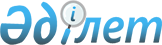 Об утверждении Правил оценки финансовых инструментов, находящихся в инвестиционных портфелях накопительных пенсионных фондов
					
			Утративший силу
			
			
		
					Постановление Правления Агентства Республики Казахстан по регулированию и надзору финансового рынка и финансовых организаций от 26 марта 2005 года № 109. Зарегистрировано в Министерстве юстиции Республики Казахстан 28 апреля 2005 года № 3603. Утратило силу постановлением Правления Национального Банка Республики Казахстан от 22 октября 2014 года № 196      Сноска. Утратило силу постановлением Правления Национального Банка РК от 22.10.2014 № 196.     В соответствии с подпунктом 2) пункта 1 статьи 55 Закона Республики Казахстан "О пенсионном обеспечении в Республике Казахстан" и на основании подпункта 44) пункта 15 Положения об Агентстве Республики Казахстан по регулированию и надзору финансового рынка и финансовых организаций, утвержденного Указом Президента Республики Казахстан от 31 декабря 2003 года № 1270, Правление Агентства Республики Казахстан по регулированию и надзору финансового рынка и финансовых организаций (далее - Агентство) постановляет:



     1. Утвердить прилагаемые Правила оценки финансовых инструментов, находящихся в инвестиционных портфелях накопительных пенсионных фондов.



     2. Настоящее постановление вводится в действие с 1 июля 2005 года.



     3. Департаменту надзора за субъектами рынка ценных бумаг и накопительными пенсионными фондами (Токобаев Н.Т.):

     1) совместно с Юридическим департаментом (Байсынов М.Б.) принять меры к государственной регистрации в Министерстве юстиции Республики Казахстан настоящего постановления; 

     2) в десятидневный срок со дня государственной регистрации в Министерстве юстиции Республики Казахстан довести настоящее постановление до сведения заинтересованных подразделений Агентства, Объединения юридических лиц "Ассоциация финансистов Казахстана", Объединения юридических лиц "Ассоциация управляющих активами", накопительных пенсионных фондов.



     4. Отделу международных отношений и связей с общественностью Агентства (Пернебаев Т.Ш.) обеспечить публикацию настоящего постановления в средствах массовой информации Республики Казахстан.



     5. Контроль за исполнением настоящего постановления возложить на заместителя Председателя Агентства Бахмутову Е.Л.    Председатель    Утверждены постановлением      

Правления Агентства         

Республики Казахстан       

по регулированию и надзору     

финансового рынка и         

финансовых организаций       

от 26 марта 2005 года № 109     

Правила оценки финансовых 

инструментов, находящихся в инвестиционных 

портфелях накопительных пенсионных фондов 

     Настоящие Правила разработаны в целях определения порядка оценки финансовых инструментов, находящихся в инвестиционных портфелях накопительных пенсионных фондов.



     1. Портфель финансовых инструментов, приобретенных за счет пенсионных активов, подразделяется на три категории:

      1) финансовые инструменты, оцениваемые по справедливой стоимости, изменения которой отражаются в составе прибыли или убытка;

      2) финансовые инструменты, удерживаемые до погашения;

      3) финансовые инструменты, имеющиеся в наличии для продажи.

      Текущая стоимость финансовых инструментов, учитываемых как финансовые инструменты, удерживаемые до погашения:

      с 1 января 2013 года - составляет не более 15 (пятнадцати) процентов от совокупной текущей стоимости финансовых инструментов, за исключением государственных ценных бумаг Республики Казахстан, выпущенных Министерством финансов Республики Казахстан и Национальным Банком Республики Казахстан, находящихся в портфеле накопительного пенсионного фонда.

      В случае перевода финансового инструмента из категории «финансовые инструменты, удерживаемые до погашения» в категорию «финансовые инструменты, имеющиеся в наличии для продажи» накопительный пенсионный фонд, самостоятельно осуществляющий инвестиционное управление пенсионными активами, либо организация, осуществляющая инвестиционное управление пенсионными активами (далее совместно именуемые - организация), в течение пяти рабочих дней с даты принятия решения о переводе направляют в Национальный Банк Республики Казахстан (далее - уполномоченный орган) уведомление о переводе с указанием причин принятия данного решения.

      Сноска. Пункт 1 в редакции постановления Правления Национального Банка РК от 26.02.2014 № 33 (вводится в действие по истечении десяти календарных дней после дня его первого официального опубликования).



     2. Отнесение приобретенных ценных бумаг в одну из вышеуказанных категорий производится в соответствии с международными стандартами финансовой отчетности на основании решения инвестиционного комитета организации.

     Сноска. Пункт 2 в редакции постановления Правления Агентства РК по регулированию и надзору финансового рынка и финансовых организаций от 05.08.2009 N 187 (вводится в действие с 01.07.2010).

     2-1. В категории "финансовые инструменты, удерживаемые до погашения" учитываются следующие ценные бумаги:



     1) государственные ценные бумаги Республики Казахстан (включая эмитированные в соответствии с законодательством других государств), выпущенные Министерством финансов Республики Казахстан, а также ценные бумаги, выпущенные под гарантию Правительства Республики Казахстан;



     2) облигации, выпущенные местными исполнительными органами Республики Казахстан, включенные в официальный список фондовой биржи;



     3) долговые ценные бумаги, выпущенные Акционерным обществом "Фонд национального благосостояния "Самрук-Казына".

     Сноска. Правила дополнены пунктом 2-1 в соответствии с постановлением Правления АФН РК от 28.02.2011 № 16 (вводится в действие с 01.01.2012).



     3. Признание финансового инструмента в составе активов накопительного пенсионного фонда, а также списание финансового инструмента осуществляется на дату регистрации сделки в системе учета кастодиана или центрального депозитария.

     Сноска. Пункт 3 в редакции постановления Правления Агентства РК по регулированию и надзору финансового рынка и финансовых организаций от 05.08.2009 N 187 (вводится в действие с 01.07.2010).



     3-1. При первоначальном признании финансового инструмента в составе активов накопительного пенсионного фонда данный финансовый инструмент оценивается по справедливой стоимости. Справедливая стоимость финансового инструмента учитывает затраты по сделке, которые напрямую связаны с приобретением такого финансового инструмента.



     Под справедливой стоимостью понимается стоимость, определяемая в соответствии с пунктами 7, 7-1, 7-2, 8, 8-1 и 9 настоящих Правил.

     Сноска. Правила дополнены пунктом 3-1 с соответствии с постановлением Правления АФН РК от 28.02.2011 № 16 (вводится в действие по истечении четырнадцати календарных дней со дня его гос. регистрации в МЮ РК).



     3-2. При осуществлении разделения инвестиционного портфеля, имеющегося у накопительного пенсионного фонда на 31 декабря 2011 года, на консервативный и умеренный инвестиционные портфели, в консервативном инвестиционном портфеле учитываются финансовые инструменты, оцениваемые по справедливой стоимости, изменения которых отражаются в составе прибыли или убытка, имеющиеся в наличии для продажи, соответствующие требованиям, установленным приложением 2 к Правилам осуществления деятельности организаций, осуществляющих деятельность по инвестиционному управлению пенсионными активами, и накопительных пенсионных фондов, утвержденным постановлением Правления Агентства Республики Казахстан по регулированию и надзору финансового рынка и финансовых организаций от 5 августа 2009 года № 189 (зарегистрированным в Реестре государственной регистрации нормативных правовых актов под № 5794) и деньги.

     Сноска. Правила дополнены пунктом 3-2 в соответствии с постановлением Правления Национального Банка РК от 30.01.2012 № 20 (вводится в действие по истечении десяти календарных дней после дня его первого официального опубликования и распространяется на отношения, возникшие с 01.01.2012).



      4. Начисление вознаграждения по финансовым инструментам, приобретенным за счет пенсионных активов, за исключением вкладов в Национальном Банке Республики Казахстан и банках второго уровня, производится ежедневно и начинается со дня, следующего за датой постановки на учет финансового инструмента.

      Дисконт или премия по финансовым инструментам, определенным в категорию удерживаемых до погашения, амортизируется, начиная с момента покупки данных финансовых инструментов до срока их погашения в соответствии с международными стандартами финансовой отчетности.

      Сноска. Пункт 4 в редакции постановления Правления Национального Банка РК от 24.12.2012 № 374 (вводится в действие по истечении десяти календарных дней после дня его первого официального опубликования).



      5. Текущая стоимость активов, размещенных во вклады в Национальном Банке Республики Казахстан и банках второго уровня, определяется путем ежедневного начисления суммы вознаграждения за период и в порядке, указанном в договоре банковского вклада.

      Сноска. Пункт 5 в редакции постановления Правления Национального Банка РК от 24.12.2012 № 374 (вводится в действие по истечении десяти календарных дней после дня его первого официального опубликования).



     6. Если ценные бумаги приобретаются организацией с вознаграждением, начисленным за период до момента приобретения, то при покупке их в дни, не совпадающие с днями выплаты вознаграждения, организация уплачивает продавцу помимо стоимости ценных бумаг вознаграждение, причитающееся за период, прошедший с момента его последней выплаты, и учитывает его отдельно. При наступлении очередного срока выплаты вознаграждения организация получает его полностью за весь период.

     Сноска. Пункт 6 с изменениями, внесенными постановлением Правления Агентства РК по регулированию и надзору финансового рынка и финансовых организаций от 05.08.2009 N 187 (вводится в действие с 01.07.2010).

      7. Оценка акций организаций-резидентов Республики Казахстан, в отношении которых имеется активный рынок согласно критериям, определенным настоящим пунктом, осуществляется в соответствии с Методикой оценки ценных бумаг фондовой биржи (далее - Методика) еженедельно по состоянию на конец первого рабочего дня недели. Критериями наличия активного рынка акций организаций-резидентов Республики Казахстан являются следующие показатели: 



      1) в течение последних тридцати календарных дней ни одним из маркет-мейкеров по оцениваемым акциям не нарушались требования по поддержанию минимального объема обязательных котировок и спрэда между спросом и предложением, а также другие обязательные требования, установленные к маркет-мейкерам данных акций внутренними документами фондовой биржи; 



      2) объем торгов по оцениваемым акциям, проведенных методом открытых торгов, в течение тридцати последних календарных дней составляет не менее пятидесяти миллионов тенге или одну десятую процента от размера собственного капитала эмитента в зависимости от того, какая из указанных величин является наименьшей; 

      3) исключен постановлением Правления Агентства РК по регулированию и надзору финансового рынка и финансовых организаций от 30.06.2008 N 98 (порядок введения в действие см. п. 2); 



      4) в течение последних тридцати календарных дней совершалось не менее десяти сделок с данными акциями на организованном рынке ценных бумаг методом открытых торгов; 



      5) в течение последних тридцати календарных дней не менее десяти членов фондовой биржи заключали сделки с данными акциями на организованном рынке ценных бумаг методом открытых торгов. 

      Под спрэдом понимается разница между объявленными маркет-мейкером ценами покупки и продажи финансовых инструментов, по которым он готов заключить сделку с данными финансовыми инструментами на объявленных им или принятых им условиях, или способ котировки (как объявления желания), при котором член фондовой биржи указывает как цену покупки, так и цену продажи финансовых инструментов, по которым он готов заключить сделку с данными финансовыми инструментами на объявленных членом фондовой биржи или принятых им условиях. 

      Под маркет-мейкером понимается член фондовой биржи, признанный фондовой биржей в качестве маркет-мейкера и принявший на себя обязательство постоянно объявлять и поддерживать котировки по ценным бумагам в соответствии с внутренними документами фондовой биржи. 

      Оценка акций организаций-резидентов Республики Казахстан, в отношении которых на момент их приобретения отсутствует активный рынок согласно критериям, определенным настоящим пунктом, осуществляется по покупной стоимости до даты определения приведенной стоимости, определяемой в соответствии с пунктом 9 настоящих Правил еженедельно по состоянию на конец первого рабочего дня недели. 

      В случае если наличие активного рынка установлено в отношении акций, по которым ранее активный рынок отсутствовал, данные акции далее оцениваются в соответствии с Методикой еженедельно по состоянию на конец первого рабочего дня недели. 

      В период отсутствия активного рынка стоимость акций, по которым ранее имелся активный рынок, определяется по приведенной стоимости, определяемой в соответствии с пунктом 9 настоящих Правил, еженедельно по состоянию на конец первого рабочего дня недели.

      Фондовая биржа еженедельно не позднее 18.00 часов времени города Астана первого рабочего дня недели размещает на своем официальном интернет-ресурсе сведения:



      1) касательно наличия или отсутствия активного рынка в отношении акций организаций-резидентов Республики Казахстан по состоянию на конец последнего рабочего дня предыдущей недели согласно  приложению к настоящим Правилам;



      2) о стоимости неликвидных долговых ценных бумаг организаций-резидентов Республики Казахстан, включенных в официальный список фондовой биржи, определяемой в соответствии с пунктом 9-1 настоящих Правил, в случае если по данным ценным бумагам фондовой биржей были открыты торги;



      3) иные сведения, определяемые внутренними документами фондовой биржи.

      Под неликвидными долговыми ценными бумагами понимаются долговые ценные бумаги, стоимость (доходность) которых не может быть рассчитана исходя из критериев определения стоимости долговых ценных бумаг, установленных Методикой.

      Акции, приобретенные организацией до 1 июля 2010 года, учитываются по приведенной стоимости. Акции, приобретенные организацией начиная с 1 июля 2010 года, учитываются по балансовой стоимости.

      Для целей настоящих Правил под балансовой стоимостью простых акций и балансовой стоимостью привилегированных акций понимается стоимость простых акций и стоимость привилегированных акций, соответственно, определяемые на основании финансовой отчетности эмитента в соответствии с правилами фондовой биржи, согласованными уполномоченным органом.

     Сноска. Пункт 7 в редакции постановления Правления АФН РК от 27.10.2006 N 227 (вводится в действие по истечении 14 дней со дня государственной регистрации в МЮ РК); с изменениями, внесенными постановлениями Правления АФН РК от 30.06.2008 N 98 (порядок введения в действие см. п. 2); от 05.08.2009 N 187 (вводится в действие с 01.07.2010); от 15.07.2010 № 105 (вводится в действие по истечении четырнадцати календарных дней со дня его гос. регистрации в МЮ РК); от 28.02.2011 № 16 (вводится в действие по истечении четырнадцати календарных дней со дня его гос. регистрации в МЮ РК).



     7-1. Оценка финансовых инструментов, иных помимо акций организаций-резидентов Республики Казахстан, учитываемых как финансовые инструменты, оцениваемые по справедливой стоимости, изменения которой отражаются в составе прибыли или убытка, и имеющиеся в наличии для продажи, осуществляется в соответствии с Методикой еженедельно по состоянию на конец первого рабочего дня недели.

     Неликвидные долговые ценные бумаги организаций-резидентов Республики Казахстан, приобретенные до 1 октября 2010 года, учитываются по текущей суммарной стоимости с учетом амортизации до 1 января 2013 года к справедливой стоимости. Неликвидные долговые ценные бумаги организаций-резидентов Республики Казахстан, приобретенные после 1 октября 2010 года учитываются по справедливой стоимости, определяемой в соответствии с пунктом 9-1 настоящих Правил и публикуемой на официальном интернет-ресурсе фондовой биржи.

     В случае если неликвидные долговые ценные бумаги организаций-резидентов Республики Казахстан были подвергнуты делистингу для целей оценки используется справедливая стоимость данных ценных бумаг, опубликованная фондовой биржей на последнюю отчетную дату.

     Сноска. Правила дополнены пунктом 7-1 в соответствии с постановлением Правления АФН РК от 27.10.2006 N 227 (вводится в действие по истечении 14 дней со дня гос. регистрации в МЮ РК); в редакции постановления Правления АФН РК от 15.07.2010 № 105 (вводится в действие по истечении четырнадцати календарных дней со дня его гос. регистрации в МЮ РК); с изменениями, внесенными постановлением Правления АФН РК от 28.02.2011 № 16 (вводится в действие по истечении четырнадцати календарных дней со дня его гос. регистрации в МЮ РК).

     7-2. Оценка финансовых инструментов, учитываемых как финансовые инструменты, оцениваемые по справедливой стоимости, изменения которой отражаются в составе прибыли или убытка, и имеющиеся в наличии для продажи, обращающихся исключительно на международных (иностранных) рынках ценных бумаг, осуществляется еженедельно на конец первого рабочего дня недели по средней цене предыдущего торгового дня по данным информационно-аналитических систем Bloomberg или Reuters.

     Оценка долговых ценных бумаг эмитентов-нерезидентов Республики Казахстан, обращающихся на территории Республики Казахстан, выпущенных в соответствии с законодательством иностранных государств, осуществляется по среднему значению между последними ценами спроса и предложения предыдущего торгового дня по данным информационно-аналитических систем Bloomberg или Reuters. 

     В случае отсутствия информации об оцениваемых финансовых инструментах в информационно-аналитических системах Bloomberg или Reuters оценка осуществляется по среднему значению котировок, предоставляемых не менее чем тремя контрпартнерами, которые осуществляют оценку данного инструмента. 

     В случае отсутствия информации об оцениваемых финансовых инструментах в информационно-аналитических системах Bloomberg или Reuters и при получении от контрпартнеров сообщения о невозможности осуществить котировку оцениваемого финансового инструмента, для целей оценки:

     долевых финансовых инструментов используется текущая суммарная стоимость;

     долговых финансовых инструментов используется текущая суммарная стоимость с учетом амортизации до номинальной стоимости.

     Для целей настоящего постановления под контрпартнером, понимается юридическое лицо, обладающее правом заключать сделки с финансовыми инструментами в соответствии с законодательством Республики Казахстан или иностранного государства.

     Сноска. Пункт 7-2 в редакции постановления Правления Агентства РК по регулированию и надзору финансового рынка и финансовых организаций от 05.08.2009 N 187 (вводится в действие с 01.07.2010); с изменениями, внесенными постановлением Правления АФН РК от 28.02.2011 № 16 (вводится в действие по истечении четырнадцати календарных дней со дня его гос. регистрации в МЮ РК).

     7-3. Исключен постановлением Правления Агентства РК по регулированию и надзору финансового рынка и финансовых организаций от 05.08.2009 N 187 (вводится в действие с 01.07.2010).

     8. Аффинированные драгоценные металлы учитываются по цене закрытия утренней сессии торгов, проводимых Лондонской Ассоциацией рынка драгоценных металлов, еженедельно по состоянию на конец первого рабочего дня недели. 



     8-1. Оценка инструментов хеджирования осуществляется по справедливой стоимости, определенной в соответствии с Международными стандартами финансовой отчетности, еженедельно по состоянию на конец первого рабочего дня недели. 

     Сноска. Правила дополнены пунктом 8-1 в соответствии с постановлением Правления Агентства РК по регулированию и надзору финансового рынка и финансовых организаций от 12.08.2006 N 152 (вводится в действие по истечении 14 дней со дня государственной регистрации). 

     9. Справедливая стоимость финансовых инструментов, учитываемых как финансовые инструменты, оцениваемые по справедливой стоимости, изменения которой отражаются в составе прибыли или убытка, и имеющиеся в наличии для продажи, в отношении которых отсутствует активный рынок согласно критериям, определенным пунктом 7 настоящих Правил, и (или) оценка которых не предусмотрена Методикой, определяется посредством учета:



     1) акций по покупной стоимости до даты определения приведенной стоимости. При этом приведенная стоимость определяется посредством равномерного изменения текущей стоимости акций к балансовой стоимости, указанной в финансовой отчетности, публикуемой на официальном интернет - ресурсе фондовой биржи либо в случае отсутствия такой информации на официальном интернет-ресурсе фондовой биржи, определяемой на основании финансовой отчетности, публикуемой в соответствии с требованиями пункта 4 статьи 76 Закона Республики Казахстан от 13 мая 2003 года "Об акционерных обществах", с учетом следующих периодов приведения:

     в течение двенадцати месяцев в случае, если текущая стоимость отклоняется от балансовой стоимости на 1-1,5 раза;

     в течение двадцати четырех месяцев, если отклонение составляет 1,5-2 раза;

     в течение тридцати шести месяцев, если отклонение составляет более чем в 2 раза;



     2) негосударственных облигаций и государственных ценных бумаг по амортизированной стоимости еженедельно на конец первого рабочего дня текущей недели;



     3) паев по последней расчетной стоимости, размещенной управляющей компанией паевого инвестиционного фонда, в средствах массовой информации.

     Финансовые инструменты, приобретенные организацией в первый рабочий день недели, переоцениваются в конце следующего дня.

     Финансовые инструменты, приобретенные организацией в промежутке между вторым и последним рабочим днем недели включительно, переоцениваются в соответствии с частью первой настоящего пункта в конце рабочего дня, следующего за днем постановки на учет.

     Оценка Principal Protected Notes осуществляется по справедливой стоимости. Справедливая стоимость Principal Protected Notes определяется по среднему значению между последними ценами спроса и предложения предыдущего торгового дня по данным информационно-аналитических систем Bloomberg или Reuters или в случае отсутствия таковых, как среднее значение котировок, предоставляемых контрпартнерами, которые осуществляют оценку данного инструмента. При невозможности получения информации из информационно-аналитических систем Bloomberg, Reuters или при получении от контрпартнеров сообщения о невозможности осуществить котировку оцениваемого финансового инструмента для целей оценки используются данные предыдущей переоценки либо в случае ее отсутствия цена покупки.

     Сноска. Пункт 9 в редакции постановления Правления АФН РК от 05.08.2009 N 187 (вводится в действие с 01.07.2010); с изменением, внесенным постановлениями Правления АФН РК от 15.07.2010 № 105 (вводится в действие по истечении четырнадцати календарных дней со дня его гос. регистрации в МЮ РК); от 28.02.2011 № 16 (вводится в действие по истечении четырнадцати календарных дней со дня его гос. регистрации в МЮ РК).

     9-1. Справедливая стоимость неликвидных долговых ценных бумаг организаций-резидентов Республики Казахстан определяется фондовой биржей по следующей формуле: 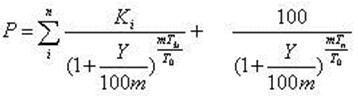       где:

      P - справедливая стоимость долговой ценной бумаги, в процентах к номинальной стоимости;

      i - порядковый номер купонного периода;

      n - количество купонных периодов в сроке обращения облигации;

      Y - ставка дисконтирования;

      T0 - продолжительность расчетного года, в днях;

      Tn - количество дней между установленной датой переоценки облигации и датой погашения облигации;

      Tki - количество дней между установленной датой переоценки облигации и датой выплаты очередного купона по ней;

      m - отношение продолжительности расчетного года, в днях к продолжительности купонного периода, в днях; 

      Ki - отношение ставки купона по облигации на расчетный год, в процентах годовых, к показателю «m».

      Ставка дисконтирования определяется решением совета директоров фондовой биржи один раз в квартал для каждой отдельной категории (подкатегории) сектора «Долговые ценные бумаги» официального списка фондовой биржи на основании Методики расчета средневзвешенной ставки доходности долговых ценных бумаг, исходя из годовой средневзвешенной ставки доходности в соответствующей категории (подкатегории) по итогам предшествующих данному кварталу двенадцати месяцев. 

      В случае неутверждения советом директоров фондовой биржи ставок дисконтирования на отчетный квартал, в целях расчета справедливой стоимости неликвидных долговых ценных бумаг используются ставки дисконтирования, утвержденные советом директоров фондовой биржи за предшествующий отчетный квартал.

      Решение совета директоров фондовой биржи размещается на интернет-ресурсе фондовой биржи в срок не позднее 18:00 часов времени города Астана, пятнадцатого рабочего дня первого месяца отчетного квартала.

     Сноска. Правила дополнены пунктом 9-1 в соответствии с постановлением Правления АФН РК от 15.07.2010 № 105 (вводится в действие по истечении четырнадцати календарных дней со дня его гос. регистрации в МЮ РК); в редакции постановления Правления Национального Банка РК от 26.02.2014 № 33 (вводится в действие по истечении десяти календарных дней после дня его первого официального опубликования).

     10. Исключен постановлением Правления Национального Банка РК от 24.12.2012 № 374 (вводится в действие по истечении десяти календарных дней после дня его первого официального опубликования).



     11. Вопросы, не урегулированные настоящими Правилами, разрешаются в порядке, установленном законодательством Республики Казахстан и Международными стандартами финансовой отчетности. 

Приложение                     

к Правилам оценки финансовых   

инструментов, находящихся в    

инвестиционных портфелях       

накопительных пенсионных фондов       Сноска. Правила дополнены приложением в соответствии с постановлением Правления Агентства РК по регулированию и надзору финансового рынка и финансовых организаций от 27.10.2006 N 227 (вводится в действие по истечении 14 дней со дня государственной регистрации в МЮ РК).           Сведения касательно наличия или отсутствия активного рынка в 

          отношении акций организаций-резидентов Республики Казахстан 

                   по состоянию на "___" ________ 20__ года 
					© 2012. РГП на ПХВ «Институт законодательства и правовой информации Республики Казахстан» Министерства юстиции Республики Казахстан
				N Акция 

(с указанием ее вида и наименования 

эмитента) Код акции в торговой 

системе организатора 

торгов Активный 

рынок N Акция 

(с указанием ее вида и наименования 

эмитента) Код акции в торговой 

системе организатора 

торгов есть/нет 1. 